Prezydent Miasta Pruszkowa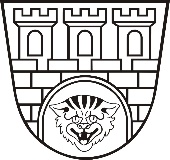 Zarządzenie nr 164/2023Prezydenta Miasta Pruszkowaz dnia 16 czerwca 2023 r.w sprawie wprowadzenia zmian w Regulaminie wynagradzania 
pracowników Urzędu Miasta Pruszkowa.Na podstawie art. 33 ust. 3 ustawy z dnia 8 marca 1990 r. o samorządzie gminnym 
(t.j.: Dz. U. z 2023 r. poz. 40 ze zm.) w związku z art. 39 ust. 1 i 2 ustawy z dnia 21 listopada 2008 r. o pracownikach samorządowych (t.j.: Dz. U. z 2022 r. poz. 530), art. 772 ustawy z dnia 26 czerwca 1974 r. – Kodeks pracy (t.j.: Dz. U. z 2022 r. poz. 1510 ze zm.), rozporządzeniem Rady Ministrów 
z dnia 25 października 2021 r. w sprawie wynagradzania pracowników samorządowych (Dz. U. z 2021 r. poz. 1960) oraz rozporządzeniem Rady Ministrów z dnia 22 maja 2023 r. zmieniającym rozporządzenie 
w sprawie wynagradzania pracowników samorządowych (Dz. U. z 2023 r. poz. 1102) zarządzam, 
co następuje:§1W Regulaminie wynagradzania pracowników Urzędu Miasta Pruszkowa, stanowiącym załącznik 
do Zarządzenia nr 198/2017 Prezydenta Miasta Pruszkowa z dnia 20 grudnia 2017 roku, zmienionym Zarządzeniami Prezydenta Miasta Pruszkowa nr 95/2018 z dnia 23 maja 2018 r., nr 119/2018 z dnia 
16 lipca 2018 r., nr 204/2019 z dnia 9 października 2019 r. oraz nr 9/2022 z dnia 14 stycznia 2022 r., wprowadza się następujące zmiany:w § 1 ust. 1 uchyla się lit. e;po § 8 skreśla się wyraz: „Premie”;uchyla się § 9 – § 11.§2Załącznik nr 1 do Regulaminu wynagradzania pracowników Urzędu Miasta Pruszkowa otrzymuje brzmienie określone w załączniku nr 1 do niniejszego Zarządzenia.§3Załącznik nr 2 do Regulaminu wynagradzania pracowników Urzędu Miasta Pruszkowa otrzymuje brzmienie określone w załączniku nr 2 do niniejszego Zarządzenia.§4Wykonanie Zarządzenia powierza się Sekretarzowi Miasta Pruszkowa.§5Zarządzenie wchodzi w życie po upływie dwóch tygodni od dnia podania jego treści do wiadomości pracowników, poprzez wywieszenie na tablicy ogłoszeń Urzędu Miasta Pruszkowa oraz w Biuletynie Informacji Publicznej.Prezydent Miasta PruszkowaPaweł Makuch